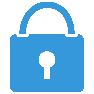 INFORMACE O ZPRACOVÁNÍ OSOBNÍCH ÚDAJŮIdentifikace správcePostup zpracování dokumentace GDPRV rámci přípravy organizace (příspěvkové organizace obce) na systém ochrany osobních údajů fyzických osob dle Nařízení (EU) 2016/679 (GDPR) účinného ode dne 25. 5. 2018 zpracovala Základní škola a Mateřská škola Světlá pod Ještědem, příspěvková organizace jako správce osobních údajů fyzických osob kompletní dokumentaci, jejímž obsahem je:zpracování vstupní analýzy GDPR, zmapování zpracovávaných osobních údajů v agendách organizace;specifikace řešených agendidentifikace a zařazení osobních údajů do řešených agendspecifikace osobních údajů – vytvoření katalogu osobních údajů v každé řešené agendě:subjekt osobních údajůprávní titul pro zpracování osobních údajůúčel zpracování osobních údajůrole organizace ve zpracování osobních údajůdruh osobních údajůposkytovatel osobních údajůforma poskytnutí osobních údajůdatový zdroj osobních údajůidentifikace umístění datových zdrojů osobních údajůidentifikace a specifikace přístupů k osobním údajům řešené agendy analýza rizik zpracování osobních údajů s ohledem na typ osobních údajů, rozsah zpracování osobních údajů a možné dopady na subjekty údajů.Účel zpracování a právní základ pro zpracování osobních údajůKategorie osobních údajůOrganizace (příspěvková organizace obce) pracuje při výkonu své činnosti s následujícími kategoriemi osobních údajů:standardní osobní údaje (identifikační, adresní, kontaktní)zvláštní kategorie osobních údajů (ve vazbě na výkon speciálních agend při plnění právních povinností organizace)Kategorie příjemců osobních údajůPříjemci osobních údajů spravovaných správcem údajů mohou být:orgány veřejné moci (na základě plnění právní povinnosti správce údajů vůči orgánům veřejné moci),zpracovatelé osobních údajů, kteří zpracovávají osobní údaje pro správce na základě smluvního vztahu – se všemi zpracovateli osobních údajů je uzavřena smlouva o zpracování osobních údajů pro zajištění plnění povinností dle Nařízení Evropského parlamentu a Rady (EU) 2016/679 (GDPR),správce nepředává žádné osobní údaje do zahraničí.Doba uložení osobních údajůSprávce osobních údajů zpracovává a ukládá osobní údaje subjektů údajů:ve lhůtách stanovených právními předpisy (plnění právní povinnosti),po dobu nezbytně nutnou pro splnění závazku (plnění smluvní povinnosti) a po dobu návaznou s ohledem na plnění právních povinností (např. vedení účetnictví, daňová agenda),zpracovává-li správce osobní údaje na základě souhlasu subjektu údajů, je doba uložení odvislá od účelu souhlasu a doby, na kterou byl souhlas udělen s tím, že subjekt údajů může svůj souhlas kdykoliv odvolat a správce dále jeho osobní údaje nezpracovává a neukládá.Pověřenec pro ochranu osobních údajů (DPO)Správce údajů (škola) jmenuje dle ustanovení čl. 37, odst. 1, písm. a) Nařízení (EU) 2016/679 pověřence pro ochranu osobních (DPO):Ing. Milan Ištokmobil : +420 608 000 392e-mail : istok@sbou.czPrávní předpisNařízení (EU) 2016/679 (GDPR)Pořizovatel dokumentaceZákladní škola a Mateřská škola Světlá pod Ještědem, příspěvková organizacePrávní subjektivitapříspěvková organizace obceDPOANOAnalýza rizikANODPIANEDokumentace k datu25. 5. 2018Název:Základní škola a Mateřská škola Světlá pod Ještědem, příspěvková organizaceSídlo:č.p. 15, 463 43 Světlá pod JeštědemIČO:70983283Statutární zástupce:Mgr. Renata Pluhařová, ředitelka školyProvozovna / pracovištěč.p. 15, 463 43 Světlá pod Ještědemč.p. 53, 463 43 Světlá pod Ještědemč.p. 50, 463 43 Světlá pod JeštědemNázev agendyZpracovávané osobní údajeÚčel zpracováníPřesný popis účelu zpracováníekonomický systém - účetnictvíJméno, příjmení, adresa, bankovní účet, e-mail, telefon, IČO, DIČ, RČ, zdravotní pojišťovna (zaměstnanci)právní povinnostZákon č. 563/1991 Sb., o účetnictvíškolní matrika, informační systém - žáci a zákonní zástupciJméno, příjmení, pohlaví, věk, datum narození, rodné číslo, adresa, údaje dětí a partnerů (identifikační), počet dětí (sourozenci), e-mail (zákonný zástupce), telefon (zákonný zástupce), zdravotní pojišťovna (žáci), národnost (žáci), zdravotní stav (žáci)právní povinnostŠkolní matriky podle § 28 Školského zákona, 561/2004 Sb., Vyhláška o dokumentaci škol a školských zařízení, 364/2005 Sb.)Evidence smluv a objednávekJméno, příjmení, adresa, bankovní účet, e-mail, telefon, RČ, IČO,DIČ, číslo dokladuvedení evidence smluv, plnění smlouvyZajištění komunikace se subjektem údajů nezbytně nutné k uzavření a plnění smluvních povinnostíSpisová službaJméno, příjmení, adresaEvidence spisové služby, právní povinnostZákon č. 499/2004 Sb., o archivnictví a spisové služběMzdová evidenceJméno, příjmení, rodné číslo, adresa, bankovní účet, osobní číslo, zdravotní pojišťovnaprávní povinnostZákoník práce, Zákon o pedagogických pracovnícíchPersonální evidence, osobní složky zaměstnanců, evidence DVPPJméno, příjmení, pohlaví, datum narození, rodné číslo, adresa, bankovní účet, předchozí zaměstnání, mzda, e-mail, telefon, pozice v zaměstnání, osobní číslo, zdravotní pojišťovnavedení personální evidence, právní povinnostZákoník práce, údaje shromažďované v souladu
s dalším vzděláváním pedagogických
pracovníků (§ 24, § 29 zákona
č. 563/2004 Sb., o pedagogických
pracovnících a o změně některých
zákonů)Docházkový systémJméno, příjmeníDocházkový systém zaměstnanců, právní povinnostZákon 262/2006 Sb. Zákoník práceFoto a video dokumentaceJméno, příjmení, fotografie, video Foto a video dokumentace žáků i zaměstnanců, informovaný souhlasinformovaný souhlas zákonných zástupcůEvidence kontaktůJméno, příjmení, adresa, e-mail, telefonevidence pracovních kontaktů, oprávněný zájemzajištění komunikace se subjektem údajů, jsou vedeny jen nezbytně nutné kontaktní informace - adresa, telefon, emailEvidence strávníkůJméno, příjmení, věk, datum narození, rodné číslo, adresa, identifikační údaje člena rodiny (zákonný zástupce), telefon (zákonný zástupce), zdravotní omezení (dieta)Evidence strávníků školní jídelny, přihláška, karta, právní povinnostvyhláška č. 107/2005 Sb. o školním stravování v platném znění a vyhláška č. 84/2005 Sb.BOZP a zdravotní dokumentace zaměstnancůJméno, příjmení, věk, datum narození, rodné číslo, adresa, zdravotní stavZdravotní dokumentace zaměstnanců, školení BOZP, právní povinnostZákon 262/2006 Sb. zákoník práce a zákon 309/2006 Sb., zákon o zajištění bezpečnosti a ochrany zdraví v pracovně právních vztazíchEvidence úrazůJméno, příjmení, věk, datum narození, rodné číslo, adresa, telefonní číslo (zákonný zástupce)Zajištění evidence úrazů, právní povinnostEvidence úrazů dětí, žáků a studentů,
k nimž došlo při činnostech
souvisejících se vzděláváním − § 29
školského zákona, vyhláška
č. 64/2005 Sb., o evidenci úrazů dětí,
žáků a studentůEvidence dětí - ŠD a zájmové kroužkyJméno, příjmení, pohlaví, věk, datum narození, adresa, e-mail (zákonný zástupce), telefon (zákonný zástupce)Oprávněný zájem, evidence dětí školní družiny a zájmových kroužků, přihlášky, karty, vyzvedávání žáků, souhlasEvidence dětí a žáků, kontakty na osoby vyzvedávající děti a žáky (zákonní zástupci, osoby jimi pověřené).Evidence dotačních projektůJméno, příjmení, pohlaví, věk, datum narození, rodné číslo, adresa, bankovní účet, e-mail, telefonprávní povinnostpravidla pro příjemce dotačního tituluZápisy dětí do ZŠ, MŠ a přestupyJméno, příjmení, pohlaví, věk, datum narození, rodné číslo, adresa, e-mail (zákonný zástupce), telefon (zákonný zástupce)Právní povinnostZákon č. 500/2004 Sb., správní řád, zákon č. 561/2004 Sb., školský zákonŠkolní poradenské pracovištěJméno, příjmení, pohlaví, věk, datum narození, adresa, e-mail (zákonný zástupce), telefon (zákonný zástupceSouhlas se zpracováním OÚZajištění služeb školního poradenského pracoviště pro žáky a jejich zákonné zástupce.Mimoškolní akce - výlety, harmonizační pobyty a jiné výjezdyJméno, příjmení, pohlaví, věk, datum narození, adresa, e-mail (zákonný zástupce), telefon (zákonný zástupce), zdravotní pojišťovnaOprávněný zájemzajištění realizace mimoškolních aktivit 
údaje o zdravotní způsobilosti dítěte nebo žáka, kteří se účastní školy v přírodě nebo zotavovací akce
(§ 9 až § 11 zákona č. 258/2000 Sb.,
o ochraně veřejného zdraví a o změně
některých souvisejících zákonů)Školská radaJméno, příjmení, e-mail, telefonprávní povinnost561/2004 Sb. Školský zákon; zajištění komunikace se členy školské radyPedagogické rady a pracovní poradyJméno, příjmení, funkce u zaměstnavatelePrávní povinnost561/2004 Sb. Školský zákon
364/2005 Sb. Vyhláška o dokumentaci škol a školských zařízení)